附件1：会议说明及参会注意事项关于会议时间会议时间延期至2021年11月3-5日，为期3天。举办形式为避免疫情传播风险，本届会议由原本的“以线下为主”修改为“线上”形式召开。关于会议论文投稿之后版权将转让给会议，组委会有对论文中明显的字句错误、语法错误、史实年代错误进行删补修改的权利。本届会议及往届会议的论文集统一由中国知网收录，知网收录证书及检索卡（等同于作者稿费），将连同会议费发票及资料一起快递。知网收录不影响核心期刊发表，如仅期望被论文集收录无需知网检索，请作者务必提前告知组委会。关于胜利专题胜利油田将在大会中开设两个专题，分别为：工业互联网云平台和油气生产信息智能化应用。参与形式为报告会、研讨、问答等。参会代表可以提前准备问题，拟定想要问询的专家，组委会将根据需求，适当安排线上洽谈议程。线上展会本次会议配套线上展会，议程包括线上巡展、展商直播、线上采购洽谈会、科技产品发布会等环节，如感兴趣，可以选择参与。举办场地与签到办法会议举办场地：Zoom网络客户端会议签到时间：11月1日（收费）、2日（测试）。会议签到流程参会代表提前下载Zoom客户端(下载链接：https://zoom.com.cn/download)，点击会议邀请链接-完善个人信息-核对交费情况-核对开票资料-查收会议ID和密码--查收会议资料电子版-报告人需提交PPT材料并试播。签到确认参会代表于11月2日点击链接或者通过会议ID和密码加入会议、检测扬声器、检测麦克风并勾选“加入会议时自动启动本地音频设备”，点击“视频”勾选“高清画质”，点击会议室右上角“视图”选择“演讲者”模式。进入会议后，点击左下方的“连接语音”（如不点将听不到声音）和“视频流畅度优先”方可正常观看会议。报告人除熟悉以上操作外，还务必掌握“共享屏幕”及“请求成为联席主持人”功能。关于报告为避免因网络或者会议平台故障影响报告人进度，每个报告人应预先提交多媒体报告材料给组委会以应对突发状况。如需要播放插件或者特殊播放器请告知组委会安装。在结束报告后，一定注意关闭自己的共享，否则可能会导致下一位报告人无法共享屏幕或PPT给观众。注意事项为避免乱场或窜音，大会开始前将“全体静音”，组委会将按照议程安排提前请求发言人“解除静音”、“开启视频（摄像头）”，请参会代表随时注意接受请求。所有参会者务必寻找信号好的网络环境再进入云会场（Zoom会议室），以保证观看质量。如Zoom客户端已安装，可直接用浏览器打开邀请链接跳转至会议。在验证手机号、邮箱等个人信息时，注意务必改名为“单位简称+姓名+邮箱”格式，再进入等候室。视频互动会议室加密，不付费无法加入、发言和提问。会议为国内外参会代表提供无障碍交流平台，配备同声传译，线上通过“中文/英语”音轨切换来实现，在启动此功能时，Zoom窗口底部会弹出“”图标，国内参会者请选择“中文”，国外参会者选择“英文”。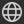 报告人、主持人务必通过电脑端参会。Zoom电脑客户端的功能比手机端高级，尤其体现在多人共享的优先级和“查看选项”上。因为，除主会议账号以外，其他手机端无法打断电脑端的共享，只有Zoom电脑客户端带“查看选项”，可用于切换所需查看的屏幕，但是手机端无此界面。如会议启用“英汉双语字幕（AI translation）”,参会者当碰到外文报告时，可点击Zoom窗口顶部的“查看选项”勾选“查看**屏幕”即可显示字幕，注意选项是单选而非多选，即参会者一个时间只能查看一个人的屏幕。为保证参会者能看到会议的完整内容，建议参会者提前测试并至少会前一天进行线上签到直至进入会议室、掌握基本操作，会议当天点链接即可直接参加开幕式。产品类云展厅。本次展会充分利用智能与智慧机制及建模技术，第二次自主开发云展厅，在产品用户与服务企业之间构建跨距离、低成本、方便、快捷的专业化平台，实现展品模型化、三维可视化展示，展期一年，供采购商长期、随地参观、沉浸式体验。次年可低价位续费，重复利用快速上线，无需耗时再次开发。